Johnson Recreation Committee Thursday, June 18, 20206 p.m. – 7 p.m.Please join us by following this link or going to https://zoom.us/ and joining Meeting ID: 344 652 2544. You can also join by phone by calling:+1 646 558 8656 US (New York)+1 253 215 8782 US+1 301 715 8592 USand using Meeting ID: 344 652 2544Agenda: 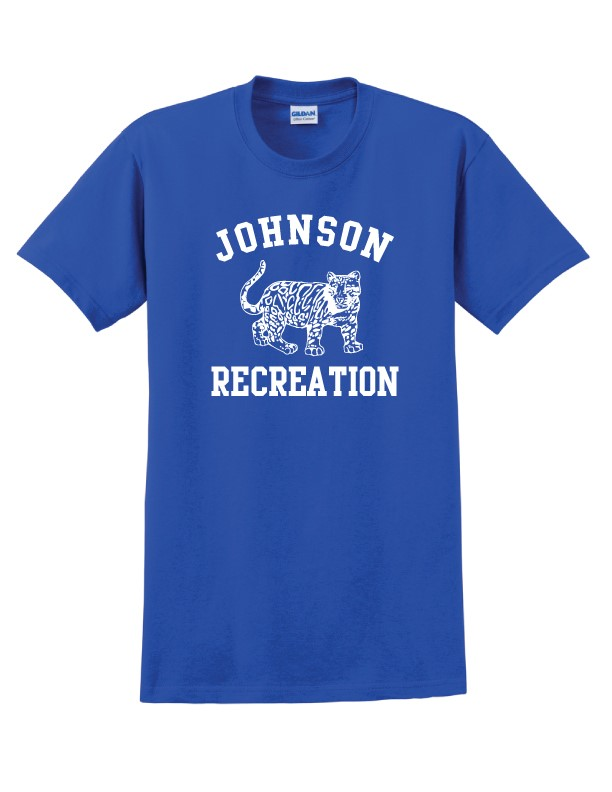 Elect officers – Update on Rec. Coordinator hours –12 hours July and AugustRec. t-shirt logo – vote on logoSoccer Registration – link built – discuss details Coaches: Tournament:Refunds:COVID-19 Tracking:Uniform handout:Budget review – monthly update – June EOY – we are on track – budget for next year is in approved and we will monitor based on registrations.LVRT Signage – Rise VT Grant – Kim Dunkley – Great Big GraphicsSummer Rec. Open house day – Review -ACCD link for planning – Jenn Yuris and I will be meeting, when she finishes school, to plan.JES Facility requests – 1 per sport – meet with Kelly Hickey and plan the calendar for the year. Rec. news from the select board – Healthy Lamoille Valley initiative to make OMP smoke free passedNew Background check passed – we will use the same for as JES or people can fill out a form with us saying that JES can share their background check with us. Greg Davis has agreed to do a basketball coach clinic for us in November.  
New request form and price list for OMP Field RentalsWorking Dog delivering portalet to Legion FieldConservation Committee - taking apart the backstop at chuckaberry field to use as a compost fence as they repurpose that field into an arboretum.Meeting site: Zoom (see above)